Под песню «Россия» в зал входят дети, танцуют и становятся полукругомВедущая: Здравствуйте, ребята! Здравствуйте, дорогие гости! Мы рады видеть вас в нашем детском саду. Сегодня всех нас вместе собрал замечательный праздник – День защитника Отечества. Вся страна поздравляет в этот день ваших пап и дедушек, все дарят им цветы и песни, читают в их честь стихи. Поздравляем и наших мальчишек, которые, когда вырастут, обязательно станут сильными, смелыми и отважными мужчинами.Дети читают стихотворения.Здравствуй, праздник! Илья А.
Праздник мальчиков и пап!
Всех военных поздравляет
Наш веселый детский сад!                                                                                                             Все военные должны Давид А.Охранять покой страны.Пехотинцы и танкисты,Артиллерия, связисты-Служат Родине своей,И присягу дали ей!                                                                                                                                                                                                                       Профессию военную Тимур О.                                                                                                        Мы знаем не одну.                                                                                                                    Всегда нужны военные,                                                                                                                      Чтоб защищать страну.                                                                                                                 И не представить даже. Денис Л.                                                                                               Как служба их важна.                                                                                                                Пока они на страже-                                                                                                                      Спокойно спит страна!                                                                                                              Пусть сияет ярко солнце, Артём Б.
И пусть пушки не гремят,
Мир, людей, страну родную
Защитит всегда солдат!Песня «Бесстрашный воин»Утро доброе приходит,Солнце светит в облаках,Ведь стоит бесстрашный воинНа границе в сапогах.Припев: Воин наш не хочет воевать,Хочет мирно Землю охранятьИ ему не ведам страх и лень.Он стоит на страже целый деньС автоматом ходит смелоИ с врагов не сводит взгляд.Поздравляем вас, защитник,С двадцать третьим февраля.Припев: Воин наш не хочет воевать,Хочет мирно Землю охранятьИ ему не ведам страх и лень.Он стоит на страже целый деньДети садятся на стульчики.В февральский день, Соня Б.Морозный день Все праздник отмечают.
Девчонки в этот славный деньМальчишек поздравляют!  
                                                                                                           Рода войск разнообразные, Ева М.Ведь военные все разные.Защитник Отечества – звание гордое,Его все мальчишки готовы носить.Но нужно быть смелым, выносливым, твёрдым, Александра П.Со спортом для этого нужно дружить!
Для солдата тренировка начинается с утра.Конкурс для весёлых, ловких! Собирайся, детвора!  Ведущая: Начнём с «Весёлой разминки»     На вопросы наши нужноОтвечать вам хором дружно.Только «Да» и только «Нет»Вы должны сказать в ответ– На ученья шли солдаты… (Да)
– Все стреляли из лопаты… (Нет)
– На костре варили кашу…
– Съели даже тетю Машу…
– В цель немного постреляли…
– Но ни разу не попали…                                                              – У солдата за плечами,
   Наверно, булки с калачами?
– Или новый автомат
   Носит на плече солдат?
– У солдата есть ремень?
– А на пряжке там тюлень?
– Говорят, что все ребята
   В будущем пойдут в солдаты…
– Все солдаты — удальцы…
– А ребята — молодцы…            Ведущая:                                                                                                                                     Сегодня мы собрались здесь не случайно. Наши папы и мамы продемонстрируют свою силу, быстроту и находчивость. Вам предстоит пройти различные испытания. А чтобы всем было веселее, возьмем с собой верных помощников, наших детей.А оценивать вас будет жюри. Представляю вам наше уважаемое жюри:Позвольте открыть наш чемпионат по семейному многоборью «Папа, мама, я – спортивная семья!». И представить команды участников наших соревнований.- Наши любимые папы – (делают шаг вперед)- Вот они перед нами – слегка бодрые, местами подтянутые и даже в чем-то непобедимые, а в чем именно – мы узнаем позже (папы встают на свои места).- Ниши незаменимые мамы – (делают шаг вперед)- Они всегда в форме. Дают о себе знать постоянные тренировки: плита, бег по магазинам, прополка, стирка, уборка. И мы уверены, что сегодня именно они будут задавать тон своим командам (мамы делают шаг назад).- И, наконец, капитаны команд … дети (дети делают шаг вперед)- Это именно они еще с пеленок долгие годы закаляли постоянными тренировками и объединяли своих родителей в дружескую команду, ставя перед собой все новые задачи: тяжело в учении, легко в бою.Ведущая:Итак, наши команды готовы? Наши болельщики готовы? А жюри готово? Тогда мы приступаем к состязаниям.        1. И первая наша эстафета называется «Кавалеристы». (конкурс для пап). 
Много есть военных профессий – моряки, лётчики, танкисты, а ещё была такая военная профессия - кавалеристы. Кавалеристов в бой несли резвые кони. Ну а в детстве самая лучшая лошадка… - это конечно… любимый папа.Папа садит ребёнка на плечи, у каждого ребёнка в руках цветок. Мамы встают от всадников на расстоянии 5-6 метров. По сигналу папы везут детей к мамам, дети вручают цветы мамам, мамы целуют детей. Ведущая: Папы справились отлично, задав высокий тон нашим состязанием. Сегодня все достойны высшей похвалы, все проявляют сплоченность и волю к победе.Объявляется следующий конкурс для мам 2. «Прыжки на скакалке» (кто дольше прыгнет через скакалку)Ведущая:                                                                                                                                        Вы грациозно так скакали,                                                                                                            Как будто бабочки порхали.                                                                                 Следующий конкурс для пап.3. «Отжимание от пола» (за 30 сек)Ведущая: А пока наши участники отдыхают, наших пап поздравляют дети. Дети выходят в зал под музыку и встают полукругомПесня «Солдат молоденький»Зеленый цвет у наших трав некошеных
И у лесов, шумящих сотни лет.
Солдат молоденький в пилотке новенькой.
У гимнастерки тот же цвет.
Проходит строй родными перелесками.
Его почти не видно за листвой.
Солдат молоденький в пилотке новенькой –
Стрелковой роты рядовой.
А провожают воинов красавицы –
Березок белых выстроился ряд.
Солдат молоденький в пилотке новенькой, -
Березки вслед тебе глядят.

Пройдут года, и много весен сменится.
Но словно песню, спетую в строю,
Солдат молоденький в пилотке новенькой, -
Ты вспомнишь молодость свою.

Зеленый цвет у наших трав некошеных,
А лес могучий полон тишины.
Солдат молоденький в пилотке новенькой -
Защитник мирной стороны.Дети садятся на стульчикиВедущая:Хороший боец славится не только тем, что он знает, умеет, но и тем, что всегда готов прийти на помощь товарищу. Не зря армейская мудрость гласит: «Сам погибай, а товарища выручай». Вам нужно очень быстро переправиться через болото по кочкам, обойти все препятствия и чтоб услышали остальные, простучать в барабан, в знак того что здесь будет переправа безопасна.4. Эстафета для мам «Помоги товарищам»Ведущая: Сегодня танцы грех забыть,Танцуйте больше чем по норме.Сегодня каждый должен бытьВ отличной танцевальной форме.5. Танцевальный конкурс для пап и мам на степ – платформах «Должны смеяться дети»Ведущая:Отлично справились с заданием!Сегодня мы собрались в этом зале, чтобы поздравить всех мужчин с Днем Защитника Отечества. Защитники есть в каждой семье: дедушки, старшие братья и, конечно же, ваши любимые папы.Читают дети:Мой прадедушка родной, Саша Г.мы гордимся все тобой!
Буду я всегда старатьсяна него во всём равняться!
Мой папа веселый, но строгий и честный. Полина С.
С ним книжки читать и играть интересно.
И скучно без папы на санках кататься.Никто не умеет так громко смеяться.  Мой папа находчивый, умный и смелый. Алина П.
Ему по плечу даже сложное дело.
Еще он- шалун, озорник и проказник.
С ним каждый мой день превращается в праздник.Ведущая:                                                                                                                                    Мы живём в мирное время. Но Армия нужна нашей стране, для того, чтобы в любой момент защитить нашу Родину от врагов.                                                                                Силу, смелость, гибкость, ловкость показали. А теперь пришло время серьёзным делам. Пока жюри подводят предварительные итоги за пять конкурсов, я предлагаю нашим папам и мамам посоревноваться. Сейчас мы узнаем, кто из наших родителей, знает больше песен на военную тематику.6. Конкурс «Угадай мелодию»(«Идет солдат по городу», «Смуглянка», «Катюша», «Тучи в голубом», «В землянке», «На поле танки грохотали», «Первым делом самолеты», «А я в Россию, домой хочу», «Одинокая бродит гармонь», «Три танкиста»)Ведущая: Вы хорошо справились и с этим заданием, молодцы! Мы все хорошо знаем, что мирное небо над головой, покой граждан страны, ваш сон защищают воины Российской армии: солдаты, летчики, танкисты, пограничники и матросы. Человек немыслим без Родины, края, места, где он родился. Ну а если есть Родина, где мы живем, где жили наши предки, значит, нужны и люди, которые смогут ее защитить.Танец в исполнении девочек «Родная Земля»Ведущая: Продолжаем наши игры. Следующая игра называется:7. «Бег по скамейке»Перед скамейкой лежит обруч, нужно подбежать к обручу, перекинуть его через себя, после пробежать по скамейке, обежать кегли и просто бегом вернуться назад.8. «Папамамамобиль»На сцепленных руках пронести ребенка до конусов и обратно. Итак, приготовились, внимание, марш!9. «Сплоченная команда»Игра с обручамиВедущая: Наши соревнования подходят к концу. И пока жюри подводит итоги, предлагаем вам поучаствовать еще в одном конкурсе, который не будет оцениваться, но он точно оставить отпечаток в вашей памяти.10. «Фото конкурс повтори»Ведущая: Слово жюри. (Награждение команд)Ведущая: Сегодня нет побежденных, потому что пусть кто-то набрал чуть больше баллов, но самое главное – царили дружба, внимание и веселье и спорт, который несет здоровье.Желаю каждой семье благополучия, богатырского здоровья, счастья и любви, радости и понимания и побед во всем.Финальная песня в исполнении детей «На посту стоит солдат»На посту стоит солдат,
Защищает всех ребят,
Защищает всю страну.
Пусть всегда везёт ему.
Припев:
Мы будем солдатами тоже,
Нам мир и покой всех дороже.
Не дрогнет мужская рука,
Мы твёрдо за мир на века!

Двадцать третье февраля
Отмечаем мы не зря
И поздравить мы должны
Всех защитников страны!
Припев:
Мы будем солдатами тоже,
Нам мир и покой всех дороже.
Не дрогнет мужская рука,
Мы твёрдо за мир на века!
Не дрогнет мужская рука,
Мы твёрдо за мир на века!Ведущая:Дорогие папы и дедушки! 
Чтоб сегодня вы улыбались, 
Ваши дети для вас постарались! 
И в этот замечательный праздник 
Они приготовили для вас подарки. Вручение подарков папам, мальчикам.Уход из зала под марш.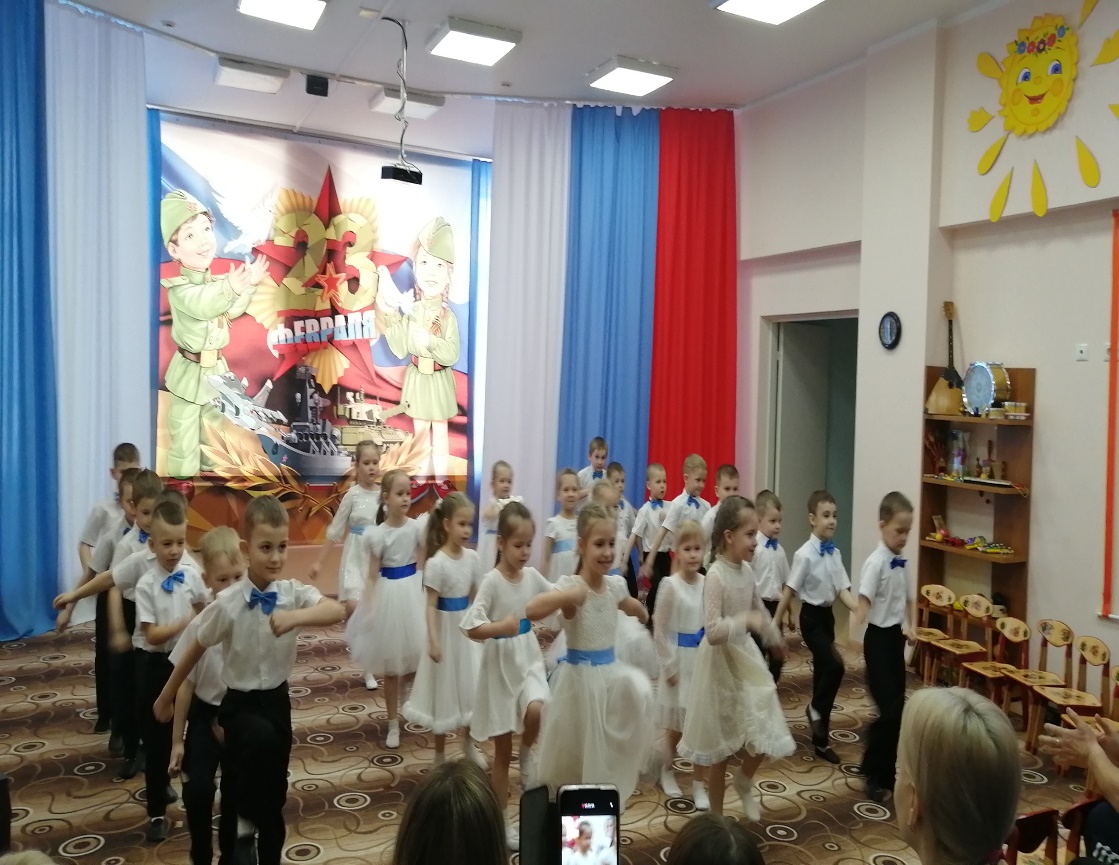 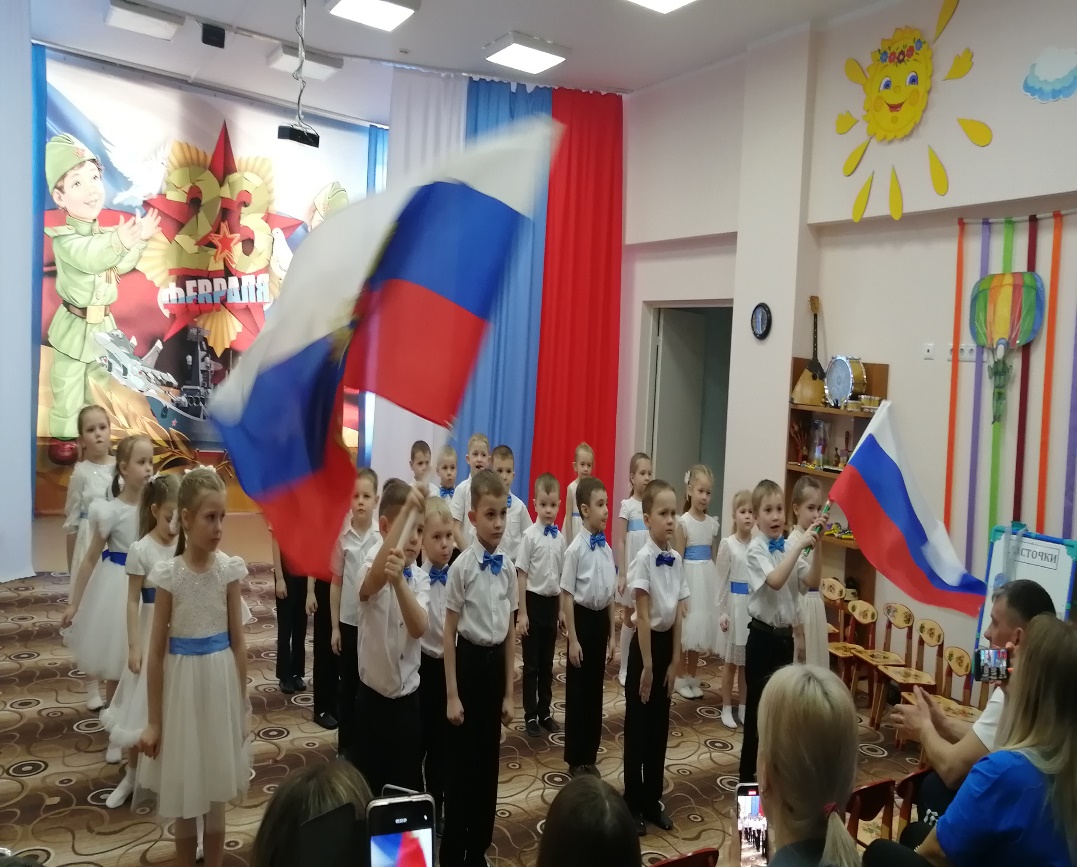 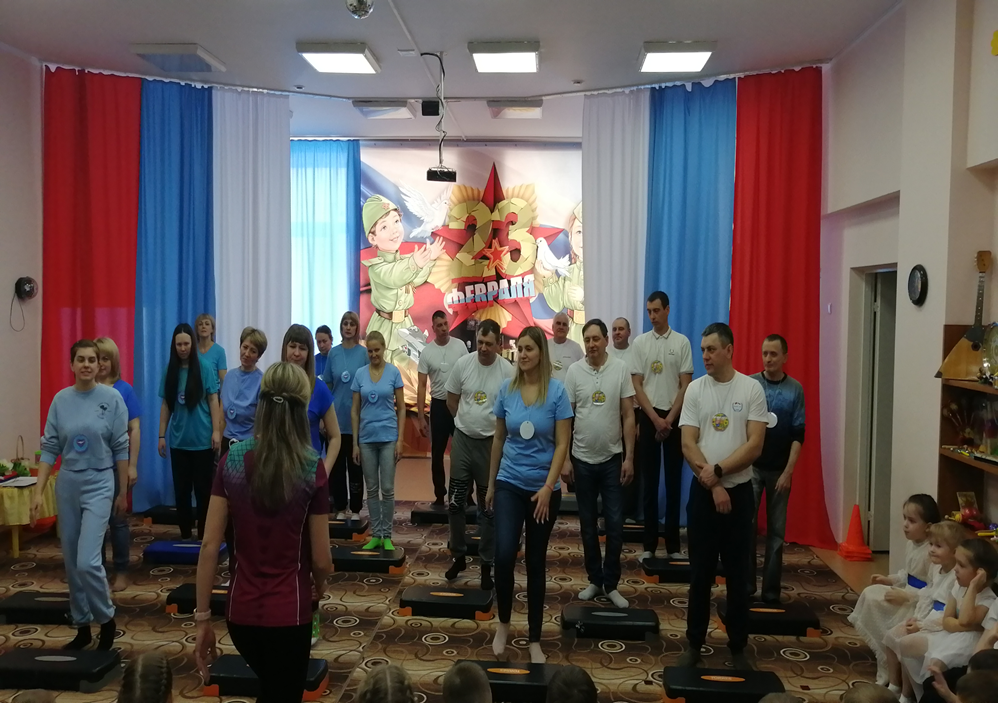 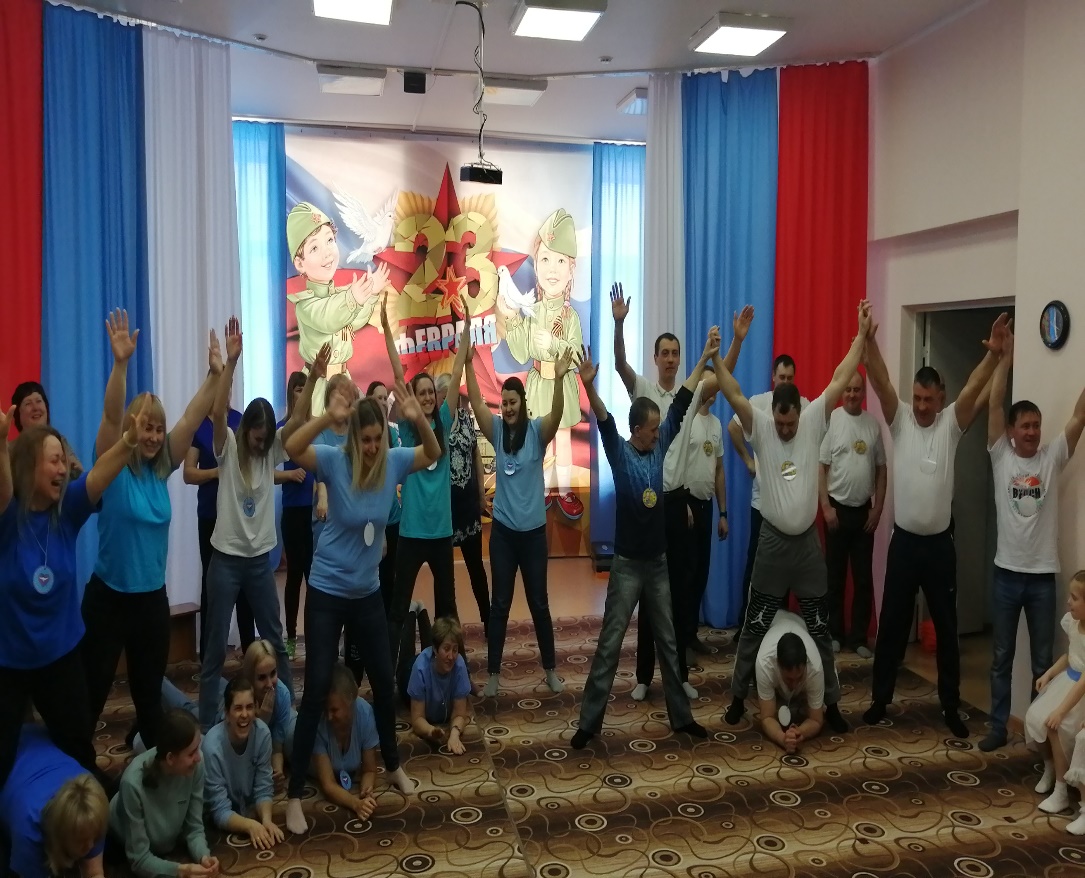 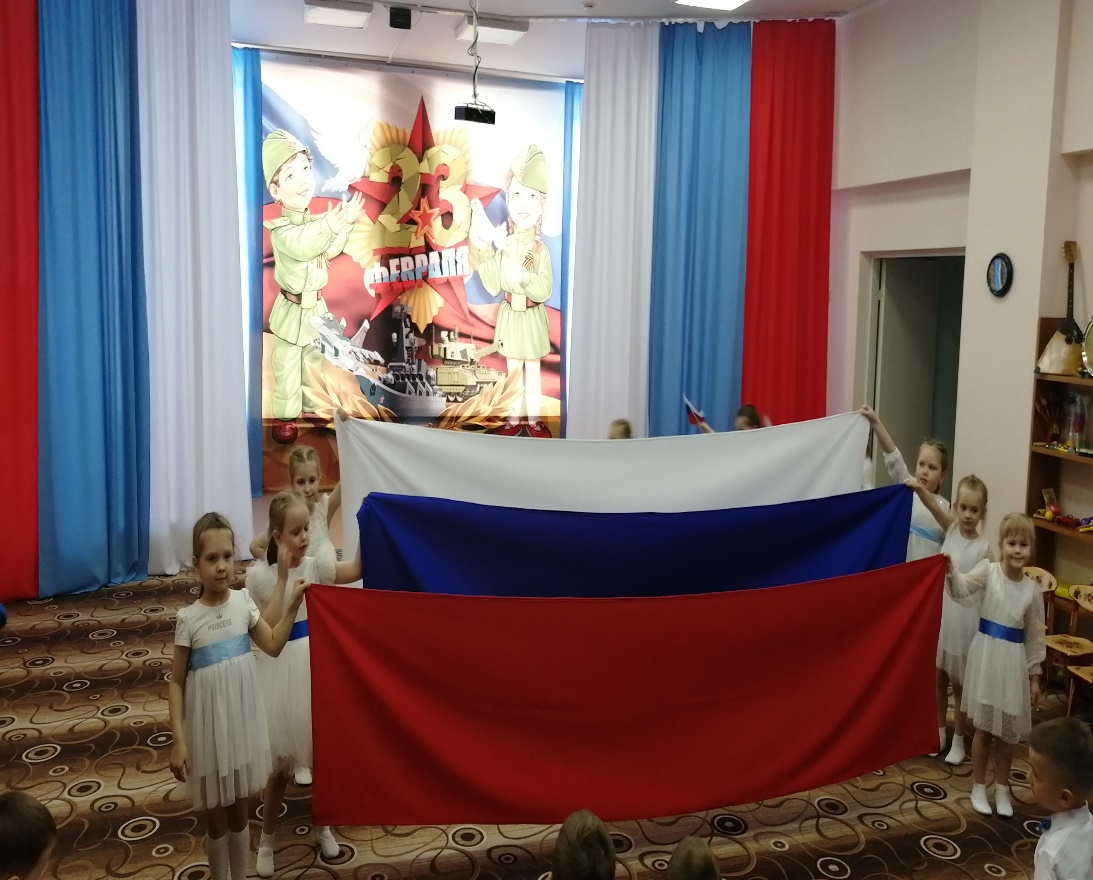 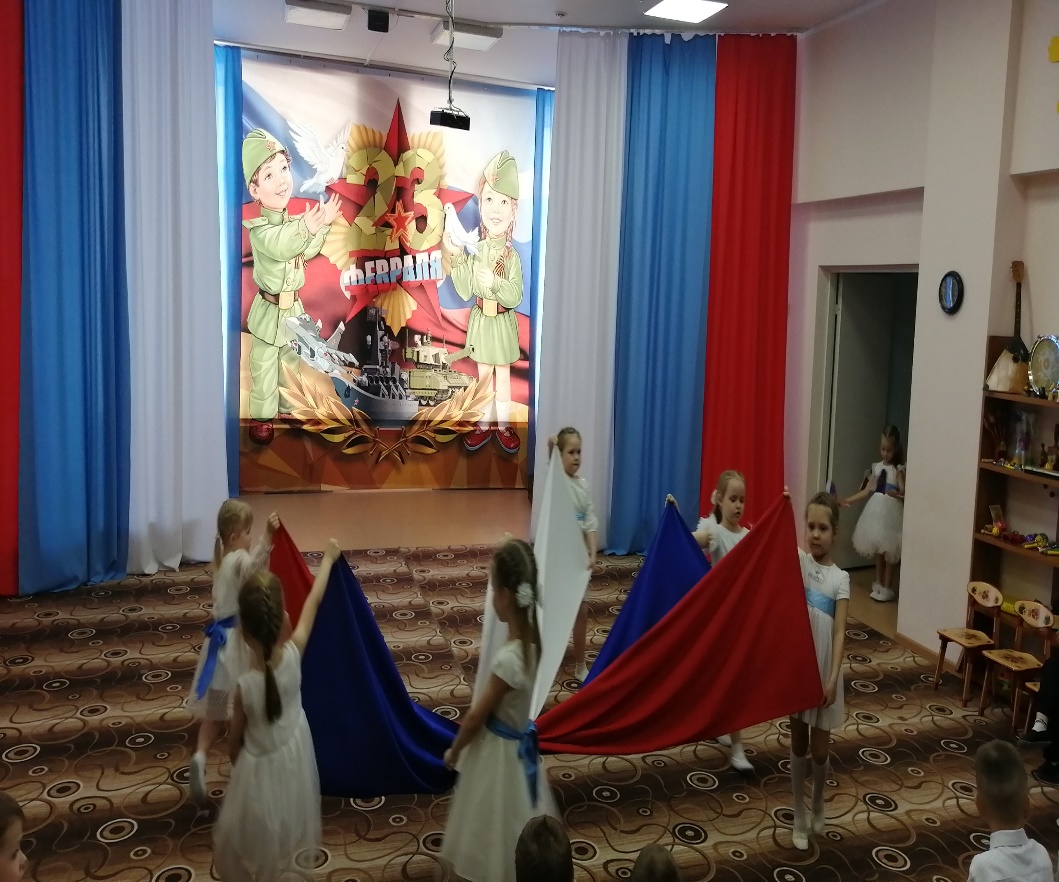 